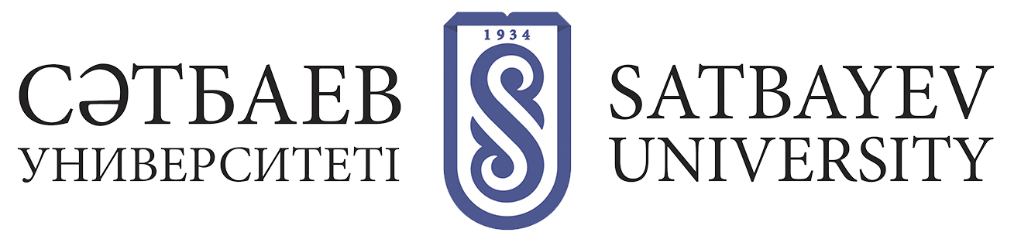 Перевод магистрантов на вакантные образовательные грантыВакантные образовательные гранты, высвободившиеся в процессе получения высшего или послевузовского образования (далее – вакантные гранты), присуждаются на конкурсной основе магистрантам, обучающимся на платной основе по группам образовательных программ.Конкурс проводится по результатам промежуточной аттестации на основании среднего балла успеваемости GPA с выдачей свидетельства о присуждении образовательного гранта.Объявление об открытом конкурсе размещается на сайте (образовательном портале) Университета с указанием количества вакантных образовательных грантов в разрезе направлений подготовки кадров и курса.В случае одинаковых показателей среднего балла успеваемости GPA, преимущественным правом обладают магистранты, имеющие оценки только А, А- ("отлично"), затем – оценки от А, А- ("отлично") до В+, В, В-, С+ ("хорошо"), далее – смешанные оценки за весь период обучения.Присуждение вакантных образовательных грантов, высвободившихся в процессе получения высшего и (или) послевузовского образования, осуществляется в период летних и зимних каникул на имеющиеся вакантные места на конкурсной основе в следующем порядке:1) магистрант, обучающийся на платной основе, подает заявление на имя Ректора на дальнейшее обучение по образовательному гранту;2) поступившие заявления рассматриваются на заседании Ученого совета;3) Университет на основании решения Ученого совета в установленные сроки направляет список претендентов для перевода на вакантные образовательные гранты в уполномоченный орган в области образования для принятия решения.К списку прилагаются копия заявления магистранта, решение Ученого совета, транскрипт магистранта, копия документа, удостоверяющего его личность, и свидетельство обладателя образовательного гранта (подлинник), отчисленного из Университета;4) уполномоченный орган в области образования рассматривает поступившие документы в разрезе специальностей, форм и сроков обучения с учетом года поступления и при положительном решении вопроса издает приказ о присуждении образовательного гранта;5) на основании приказа уполномоченного органа в области образования оформляется свидетельство о присуждении образовательного гранта;6) на основании выданного свидетельства о присуждении образовательного гранта Ректор издает приказ на дальнейшее обучение по образовательному гранту.